REFERAT AF BESTYRELSENS MØDE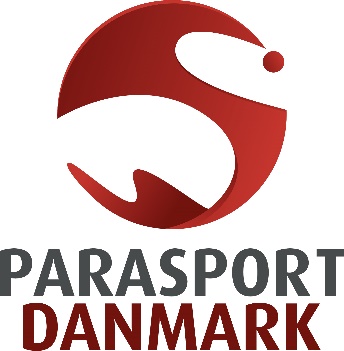 D. 31. AUGUST 2018Sted:Vejen IdrætscenterPeters Mindevej 1, 6600 VejenDeltagere:  (JP), Jens Boe Nielsen (JBN), Tine Rindum Teilmann (TRT), Lene van der Keur (LvdK), Jan S. Johansen (JSJ), Even Magnussen (EM), og Asger Krebs (AKR).Desuden deltager  (NC),  (SJK), og  (MMN). Afbud: Stig Person (SP),  (JH).DAGSORDENAd 1	Godkendelse af dagsorden.
Praktiske forhold
Valg af mødelederGodkendelse og underskrift af referatet fra bestyrelsens møde d. 14. maj 2018Opfølgning på referat af bestyrelsens møde d. 14. maj 2018Fastsættelse af datoer og tid for bestyrelsesmøder m.v.Internationale møder/konferencer og rapportering	Meddelelser fra ledelsen og bestyrelsenNyt fra ledelsenNyt fra bestyrelsens medlemmerIdrætsudvalg i Parasport Danmark	Sager til beslutningØkonomiUlandsudvalgetINAS Europa – indstilling af formandskandidatSamarbejdsaftale med DBU	Sager til drøftelse”Fri leg”/Temadrøftelse (maksimalt 30 min.)	Eventuelt
PRAKTISKE FORHOLDAd 2	Valg af mødelederJBN blev valgt.Ad 3	Godkendelse og underskrift af referat fra bestyrelsens møde 	d. 28. juni 2018	Referatet blev godkendt og delvist underskrevet af de tilstedeværende, idet LvdK ved en fejltagelse ikke fik mulighed for at underskrive, hverken referat el. tegningsret.Ad 4	Opfølgning på referatet fra bestyrelsens møde d. 28. juni 2018	a) Medicinsk udvalg - beredskabsplanArbejdet med planen er i gang og den forelægges bestyrelsen, når den er færdigbearbejdet. (NC)	b) Bestyrelsens forretningsorden		Beslutning:Forretningsordenen tilrettes ifølge bemærkningerne og underskrives på næste bestyrelsesmøde.Ansvarsområdebeskrivelsen i forhold til hhv. ansvarlig og involveret blev afklaret:Ansvarlig betyder: at vedkommende skal have den politiske opmærksomhed på området, og involveret betyder: at der følges med på området og at vedkommende informeres.Den involverede gør opmærksom overfor den ansvarlige om, at der skal videregives informationer.Matrix udfærdiges. (EM)Bilag vedhæftet.	c) Ny tegningsret. Underskrives endeligt på mødet i Vejen, da alle ikke var tilstede.Tegningsretten blev underskrevet af de tilstedeværende, dog mangler stadig underskrift af LvdK – se pkt. 3.	d) Videncenterets fremtid		Beslutning:Bestyrelsen gav opbakning til, at der arbejdes videre med vedtægtsændringerne.Det bemærkes at bestyrelsen foreslår, at formandskabet går på skift og at første periode besættes af Parasport Danmark.Det endelige forslag til vedtægtsændringer præsenteres senere for bestyrelsen.Der udarbejdes en hensigtserklæring mellem PD og DH for fremtidigt samarbejde. (JBN, JP)Der holdes bestyrelsesmøde d. 3. sept., hvor nye vedtægter behandles.JBN/JP afholder møde med DH.Ad 5	Fastsættelse af datoer og tid for bestyrelsesmøder m.v.Kommende bestyrelsesmøder:    	Fredag d. 9. nov. kl. 18.00 og fortsat d. 10. nov. til kl. ca. 15.00 (Musholm Bugt)Torsdag den 6. dec. kl. 15.30.Andre møder og arrangementer:Frivilligforsamling 31. aug. – 2. sept., VejenParasporten’s Dag 22. sept. – Frederiksberg og Vejle (JP)DIF’s budgetmøde – 28–29. sept. 2018, Idrættens Hus (JP, SP)SO Badmintonstævne 18-21. okt. 2018 (SJK, MMN afklarer deltagelse)Pressalit Sports Academy 3. nov. - MidtjyllandInternationale arrangementer i Danmark samt større tværgående arrangementer opføres her.Ad 6	Internationale møder/konferencer og rapporteringIPC Gathering 7.-9. sept., Madrid (JP, JH for IBSA, NC)
Bilag: 5 stk.
NordHIF Styremøte – 15.-16. sept. i Sverige (JP, NC, GO)
Bilag: 5 stk.
SO Leadership 20.-21. okt., Montenegro (SJK, måske LvdK)SO konference, 29. – 31. okt., Abu Dhabi (SJK, AS)EPC General Assembly, 3. – 5. maj 2019, Netanya, IsraelRapportering fra CP-ISRA General Assembly 
Bilag: Rapport (SP)JP informerede om væsentlige punkter i de udsendte bilag til IPC Gathering og NORD-HIF Styremøte.	Beslutning:Medlemskaber af internationale ISOD skal tages op til overvejelse.MEDDELELSER FRA LEDELSEN OG BESTYRELSENAd 7	Nyt fra ledelsen
Note: Det månedlige nyhedsbrev fra ledelsen bliver udsendt på forhånd inden bestyrelsesmøderne og det kan frit videresendes til andre interessenter efter ønske.Sekretariat – NielsPersondataforordningenDer afholdes torsdag den 30. august et webinar for alle medarbejdere med information om status på arbejdet og indflydelsen på den enkeltes hverdag. Der følges op med en fagdag for alle medarbejdere den 24. oktober på Musholm.Partnerskaber med specialforbundDer har været et positivt møde med DBTU (bordtennis), hvor det viste sig, at muligheden for at et af deres spor i DIF-aftalen og Parasport Danmarks partnerskabsspor umiddelbart kunne kombineres rigtig fornuftigt. Dialogen omkring hvilke forbund vi kan/vil samarbejde med er i gang. For at tilgodese de opstillede mål og samtidig få dækket et bredt udsnit af forbundene og de forskellige handicapgrupper som de forskellige idrætsgrene dækker over, arbejdes der i øjeblikket på en prioriteret liste.Bevæg dig for livet – Parasport og Idræt for sindetDer afholdes to kommunale præsentationsmøder i henholdsvis Aalborg (30/8) og Vejle (12/9) for alle kommuner i DGI Nordjylland og DHI Sydøstjyllands geografi. Disse bliver startskuddet til dialogen med kommuner omkring det kommende, fælles samarbejde i BDFL-regi.Gruppen af konsulenter der bliver en del af BDFL samarbejdet for nu mødes til et seminar den 7. september. Fra Parasport Danmark er det Jørn Erik og Mette fra Team Nord og Lykke, Zenta og Peter fra Team syd. Dette da de har ansvar for de kommuner, der er i den pågældende geografi. Derudover tæller gruppen en konsulent fra DAI, en fra DGI Nordjylland og en fra DGI Sydøstjylland. Der er flere henvendelser fra DGIs inklusionskonsulenter (fra landsdelsforeningerne), som ønsker samarbejde med PD og DAI, da de ønsker øget fokus på idræt for udsatte målgrupper. Her er det den enkelte konsulent og leder, der vurderer, om der kan være samarbejdsflader i den fælles mission at udvikle flere eller bedre idrætstilbud for mennesker med en funktionsnedsættelse.Nordisk styremøde – NordHIFDer afholdes NordHIF styremøde for de 6 nordiske (Finland, Sverige, Norge, Færøerne, Island og Danmark) lande14. – 15. september på Gotland.Mødet afholdes sammen med et nordisk møde for almenidrætsforbundene i de nordiske lande (Finland, Sverige, Norge, Grønland, Island, Færøerne, Åland og Danmark)Der vil være et fælles program fredag eftermiddag og særskilte møder lørdag. Fra Danmark deltager Gitte Olesen, John Peterson og Niels Christiansen.En del af mødet vil være en opdatering af status på det nordiske EU-projekt ALL-IN. Det fælles nordiske talentstævne nævnt under Bredde er en del af dette projekt og Danmarks bidrag til projektet.HjemmesideDer arbejdes frem mod en ”modernisering” af vores hjemmeside. Der vil blive et nyt design og en ny platform. Alle data, som i dag ligger på vores hjemmeside vil forblive der, således at en ny hjemmeside vil blive nemmere at arbejde med i forhold til indhold og rettigheder.Det forventes at vi kan være klar i løbet af foråret 2019.Team Øst samt elite – MichaelParasports Festival 2019 i VejleFire store internationale events i form af tre Europamesterskaber i bordtennis, rugby og goalball samt et internationalt dressurstævne skal være med til at sætte spot på Vejles vision og markere kommunens status som Parasportens hovedstad nationalt og internationalt. Ovenstående skal ligeledes ses i sammenhæng med at DR Sporten i samarbejde med DIF, idrætsforbund og kommuner, vil øge fokus på og dækningen af, en række danske landshold. Idéen er at knytte 5 forskellige sportsgrene til hver deres faste ”hjemmebaneby”. Hjemmebanebyen skal danne rammen om alle landsholdets kampe, der bliver spillet på dansk jord, hvor DR vil transmittere alle hjemmekampe - i første omgang på DR TV - og skrue op for den generelle dækning af landsholdene og de enkelte atleter. Ambitionen er, at DR i samarbejde med forbund og byer – bidrager til en udbredelse og øget kendskab til variationen i dansk idræt, og derved løfte interessen for ”nye” sportsgrene og atleter. Initiativet er inspireret af samarbejdet mellem DBU, DR og Viborg Kommune omkring kvindelandsholdet i fodbold, hvor Viborg og DBU i fællesskab har skabt en festlig ramme for alle landskampe og sikret rød/hvid-opbakning, mens DR har satset massivt på transmissioner. Parasport Danmark har været i dialog med DR Sporten, som ønsker at parasporten er en af de fem forskellige sportsgrene og Parasport Danmark har foreslået Vejle som hjemmebaneby for parasporten med udgangspunkt i det foreslåede aktivitetsniveau, der giver DR Sporten, der har rettighederne til PL 2020 i Tokyo, mulighed for at den danske befolkning kan få kendskab til de paralympiske idrætter og få sat ansigt på de danske PL-atleter, inden det går løs i Tokyo.Det er et ambitiøst projekt – og status er p.t. at det internationale ridestævne på Blue Hors medio marts 2019 er på plads – et stævne som også giver rang-listepoints til PL.Et EM i goalball i C-divisionen for herrer, som er sat til ultimo maj, har vi netop fået at vide, at vi er udset til en site visit i nærmeste fremtid. De store events ligger i efteråret: EM i rugby primo august og et EM i bordtennis i oktober – og i et samarbejde med Sport Event Denmark. Vi har netop i forrige weekend afviklet en site visit i samarbejde med Vejle Kommune og IWRF (rugby) – og skulle få at vide i september om vi eller Sverige har fået EM.Den 5. og 6. september ser det ud til lige nu at vi har en site visit med ITTF (bordtennis) i samarbejde med Vejle Kommune, Sport Even Denmark og DBTU. Andre som byder er Spanien og Sverige – og en officiel udmelding vil falde under EM i Slovenien i oktober måned.Nordisk samarbejde omkring vintersportMed Sverige som frontløber har vi valgt at støtte en ansøgning til IPC Agitos fonden, som støtter udviklingstiltag – og i dette tilfælde et antal ”Winter Para Sports Development Camps 2019”, som også skal ses i sammenhæng med at IPC og Parasport Sverige/NPC Sweden har lavet en aftale om en lang række konkurrencer i Åre og Østersund i perioden 2019 – 2022 i alpint, nordisk, snowboard og sledgehockey.Vore vintersportstrænere ser det som en fantastisk plan, og bliver det til noget, vil det give vore vintersportsfolk en fast base til at træne og til at kunne tage nye atleter med til i mange år frem. Både for alpin, snowboard og langrend er Åre/Østersund et superområde hvor der er plads til alle.Længdesprings analyse af Daniel WagnerDaniel Wagner er i år flyttet til Aarhus for at læse og har også gjort at han har skiftet træner til Lars Nielsen, som er træner i Aarhus 1900, Daniels nye klub, og DAF Vest Kraftcenter.Det giver nogle nye perspektiver og muligheder, når vi som her får mulighed for at samarbejde med nogle af almenidrættens bedste træner.I praksis vil der foregå følgende den 29. august i Marselisborghallen:AU ved Sebastian Skejø står for den praktiske gennemførelse af testen i samarbejde med Henrik Sørensen og muligvis Thomas Bull Andersen.Jens Bojsen-Møller, SDU deltager i dette arbejde og medbringer evt. SDU kraftplatform til Aarhus, da den muligvis passer i det hul i gulvet som findes i hallen. Alternativ anvendes AU kraftplatform.Lars Nielsen opmåler hullet i gulvet inkl. placering af gevindstænger, og sender disse oplysninger til Per Aagaard / Jens Bojsen-Møller, der checker med deres kraftplatform.Lars Nielsen laver den ramme der skal omkredse kraftplatformen, samt den kunststof belægning der skal monteres på denne samt på selve kraftplatformen (det sidste fastgjort med dobbeltklæbende tape – på samme måde som tidligere test udført i 1995.) SDU (Per Aagaard/ Jørgen Poulsen) og Parasport Danmark (Michael Møllgaard Nielsen) siger god for denne løsningsmodel, således det formelle er på plads.BadmintonCathrine Rosengren (SU5) strøg til tops i Thailand Para Badminton International med en finalesejr på 21-19, 21-14 over Japans Mamiko Toyoda. Den 19-årige dansker vandt turneringen i Bangkok i suveræn stil uden at afgive sæt og kom først for alvor under pres i finalen mod den topseedede japaner Toyoda. Det var danskerens første internationale turnering i parabadminton i år, hvor det helt store mål er EM i oktober, og hun er godt tilfreds med udbyttet. Også Astrid Lilhav Riis (SU 5) og Simone Meyer Larsen (SS 6) spillede årets første internationale turnering i Thailand. Riis blev bremset i kvartfinalen af Japans Akiko Sugino, der besejrede danskeren i tre sæt 21-10, 15-21, 15-21. Grundet få kvindelige tilmeldinger spillede Simone Meyer Larsen med i herrernes turnering, ligesom det blev til et par opvisningskampe mod de øvrige kvinder i SS 6-klassen.RidningDe fire ekvipager, der skal repræsentere Danmark ved VM i Tryon, North Carolina, er i fuld gang med de sidste forberedelser inden VM, hvor de netop har været samlet på dressurcentret Blue Hors i Randbøl ved Vejle for sidste gang inden afrejsen. Det er den sidste træningssamling, inden rytterne til september skal kæmpe om VM-medaljer og kvalifikation til de Paralympiske Lege i Tokyo.TaekwondoLisa Gjessing og Adam Carton har været til Pan Am Open i Spokane, USA. Desværre kostede Lisas EM-triumf tidligere på året dyrt, da hun udover en guldmedalje også kom hjem med en brækket arm, hvorfor hun ikke kunne deltage aktivt. Til gengæld blev stævnet brugt til observation af hendes nærmeste konkurrenter. Adam tabte første kamp til den samme modstander, som han mødte til EM – denne gang dog i en betydeligt tættere kamp, hvor Adam tydeligt viste, at han er en fremtidens mand.Para-bordtennis ROAD-SHOW – idrætsspecifik rekrutteringI uge 35 tager bordtennis på et road-show til Århus, Odense og Hillerød. I samarbejde med de lokale klubber vil der mandag til onsdag blive holdt et åbent-hus-arrangement for alle med en funktionsnedsættelse. Alle 220 DBTU-klubber er blevet informeret over et par omgange, og vi har udlovet en præmie til den klub der tilmelder sig flest mulige para-spillere til en af dagene. Alle på A-landsholdet er involveret, og begge trænere m.fl. deltager ligeledes. Der er er blevet lavet nogle roll-ups og lidt informationsmateriale, som ud over at være sendt ud i nærområdet, også er sendt til den lokale presse.VM-optakt – bordtennisVM nærmer sig, og Peter og Sophie er i den opbyggende fase. Masser af styrketræning, Pilates og samtaler med vores Team Danmark sports-psykolog Anders. Sideløbende er de 3 andre i PL-truppen gået ind i PL kvalifikations-perioden, så der er fuldt tryk på bordtennis-afdelingen.Landsholdet i paracykling til VM og WorldcupI august har Parasport Danmarks landshold deltaget i såvel VM i Italien som World Cup i Canada med fine resultater til følge. På herresiden var det igen håndcykelrytteren Michael Jørgensen der til VM beviste at han ligger godt til i verdenseliten med en 6. og 9. plads i den ekstremt stærkt besatte H4 klasse. Trods store rejse udfordringer til World Cuppen i Canada, viste Michael med en 4. og 5. plads at han er berettiget til sin 6. plads på Verdensranglisten med 230 point.Den danske kvindelige rytter – Lykke Kofoed i den 2-hjulede C4 klasse – har stadig en masse at lære og træne på, og hun forbedrer sig lidt hver gang. Til VM kørte hun et godt løb, og det er det bedste, hun har præsteret indtil nu. Lykkes klasse er ikke så tæt som Michaels klasse, og derfor kan hun samle en del point.Point fordeling for det danske paracykling landshold.RugbyRugbylandsholdet har deltaget ved VM i Sydney, hvor de endte på en godkendt 7. plads. Danmark startede turneringen med at vinde de 3 første kampe, men måtte se sig slået af verdens nr.1 og 2. Vejen højere op på ranglisten er ikke en umulig opgave, da Danmark har slået flere af de lande som ligger lige over os på ranglisten. Danmark ligger pt. 8 på ranglisten.SvømningParasvøm-landsholdet deltog med 5 svømmere ved EM. EM blev afholdt i Dublin fra den 12. – 19. august. Det blev til en bronze til Amalie Vinther i 400fri i S8 klassen samt en bronze i 4 x100m IM holdkap for kvinder.Landstræner Bjarne Kraghs afsluttende kommentar om EM var ” Meget positiv fremgang og udvikling. Vi er repræsenteret i 17 finaler ud af 27 starter og der sættes 9 nye danske rekorder.  Det er tydeligt, at det nye klassifikationen har haft betydning, men det kan vi ikke gøre noget ved. Det er bare at se fremad”.  BocciaFra den 11. – 18. august var der BISFED Boccia VM i Liverpool. Danmark var repræsenteret ved international dommer Henrik Woffinden. Henrik var den eneste tidligere boccia spiller blandt de 25 dommere udtaget til dette stævne. Boccia er en af de idrætter i IPC som udvikles mest lige nu. Hvor Bisfed har over 70 medlemslande og flere er på vej. Ved VM var der også møde om udvikling af boccia i verdenen hvor Danmark var repræsenteret. Bisfed vil gerne lave resurser som trænerkurser m.m. for at højne niveauet over hele verdenen. Nyt fra BornholmGolfturnering.28 – 30 maj gennemførte vi Pargolf Bornholm open 2018Der var i år tilmeldingsrekord. Sidste års rekord på 46 deltagere blev i overgået i år da deltagerantallet i 2018 blev 70 deltagere.Indlagt i årets turnering var en uofficiel landskamp imod Sverige.Fitness for alleArbejdet med fondssøgninger, kommunale tilladelser m.v., til det planlagte fitnesscenter i Gladsaxe med støtte fra Bevicafonden er i fuld gang. Dette center er et af de 3 projekter der er udvalgt blandt mange projekter i DK under ”Fitness for alle”.De 2 øvrige er i Vejle og på Bornholm (Viking atletik, som netop har indmeldt sig hos os).Team Syd og Nord samt Bredde – SørenSommerhøjskolenI år deltog 92 kursister. Et ok antal, men vi vil gerne over 100. De store fag/idrætter er kørestolsfodbold, svømning og ”Idræt på kryds og tværs”. Cykling, sejlads og kørestolsrugby var i fare for at blive aflyst. Her skal der gøres en indsats næste år. Specielt sejlads er for nedadgående og her skal måske tænkes i et samarbejdet med Sejlunionen, hvis vi ikke skal miste sejlads som idræt. Ny idræt var dans, her deltog 8. Det var en succes og jeg (Mogens Jensen) tror, der her er mulighed for flere næste år. Kørestolsbasket blev aflyst. Der var kun 1 tilmeldt. Udover idrætterne var der foredrag og andre sociale fællesaktiviteter. Sammenholdt med den fantastiske sommer, var det en rigtig god uge.Lægeerklæringer/sundhedsattesterI forbindelse med tilmeldingen til Special Olympics World Summer Games 2019 skal deltagerne aflevere en sundhedsattest. Dette er normal praksis ved disse – og mange andre – internationale stævner. Ved SOWSG er det et dokument på i alt 3 sider, hvoraf én side skal udfyldes af en læge. Vi har erfaret at lægerne forholder sig vidt forskelligt til denne ’lægeerklæring’. Nogle har opkrævet kr. 375 andre kr. 800 og i sidste uge var vi ude for en atlet, hvor lægen havde forlangt kr. 4.800. Problematikken omkring lægeerklæringer vil nu blive taget op i MU. Ikke at de kan prisfastsætte udstedelse af lægeerklæringer, men de har mulighed for at få vurderet dokumenterne i Lægeforeningen. Hvorvidt dette vil danne præcedens fremover, vil I blive orienteret om senere, men har I eks. på lægeerklæringer/sundhedsattester er I velkomne til at sende dem til Morten Blomgren fra MU el. Lykke Guldbrandt.Google DrevVi har længe haft et ønske – fra mange Idrætsudvalg og en del ansatte – om et fælles drev til referater, skemaer osv. Det har nu resulteret i et fælles mappesystem for alle Idrætsudvalg. Hvert enkelt Idrætsudvalg får egne mapper som kun udvalget har adgang til. Der er også oprettet fællesmapper, som er tilgængelige for alle Idrætsudvalg. Her vil feks. ligge budgetskemaer, køresedler, skabeloner til Landsmødeindkaldelser osv. – også kaldet IU’s værktøjskasse. Vi håber at Idrætsudvalgene vil tage godt imod systemet, og at det på sigt kan sikre historikken i de enkelte udvalg og gøre det lettere at være frivillig. De første Idrætsudvalg vil blive introduceret til Google Drev på weekendens Frivilligheds Forsamling, og alle idrætsudvalg og ansatte vil få tilsendt materiale i løbet af september.NIFU - fælles nordisk talentsamling i Vejen Idrætscenter den 23.-26. august.Det Nordiske samarbejde er stærkt og fuld af energi og lyst til at udvikle vores unge atleter. Det er følelsen man sidder med, efter fire dage og et tætpakket trænings- og aktivitetsprogram for de 100 mennesker vi var samlet i Vejen Idrætscenter. Fokus i denne udgave af den Nordiske ungdomssamling var træningsfællesskaber, mødet med andre atleter og nye træningsprincipper fra andre trænere. Ud over den sportsspecifikke træning i idrætterne atletik, bordtennis, CP-fodbold, goalball, judo, ridning og svømning, der indlæg fra Team Danmark og Dansk Atletik Forbund omkring ny viden og debat om idrætsmiljøer, talentudvikling og livet som ung atlet i komplekse ungdomskulturer. Trænerne fik lejlighed til at dele gode erfaringer og historier, og ikke mindst styrke relationerne imellem hinanden, hvor ønsket og behovet for at kunne dele viden og mødes var et stærkt ønske. Parasport Danmark var ledende på ungdomssamlingen, som et delprojekt i det fælles Nordiske EU-projekt, ALL IN. Talentsamlingen havde deltagelse af 67 atleter og 22 trænere fra Sverige, Island og Danmark. Alle med et ønske om at komme tilbage til Danmark om to år😊   Nyt rekrutteringssamarbejde i Svendborg   Parasport Danmark skal sammen med specialskolen Byhaveskolen i Svendborg, igangsætte et rekrutteringssamarbejde, i første omgang med præsentation af bordtennis. Samarbejdet er inspireret af erfaringer fra bordtennis, hvor et intensivt forløb med en ny ung spiller, rekrutteret fra Parasportens Dag 2017, har store positive effekter. Der skal nu afprøves og findes en model på skoleniveauet, med støtte fra Superleder projektet, for at få etableret stærke nye idrætstilbud.Parasportens Dag 2018Arbejdet omkring planlægning og særligt rekruttering til Parasportens Dag den 22. september i Vejle og på Frederiksberg intensiveres.  Fokus er rettet på at give målgruppen op til 24 år mulighed for at prøve kræfter med forskellige sportsgrene og en unik chance for at komme i dialog med sportsudøvere, trænere, idrætskonsulenter og handicaporganisationer.Sociale medier, pressemeddelelser, netværksgrupper og personlig omtale er i spil for at synliggøre eventen på landsplan overfor alle med et bevægelses-, syns- eller udviklingshandicap, ADHD/autisme – og ikke mindst netværket omkring – både det familiære og faglige. Ikke mindst i kølvandet på de flotte resultater ved EM i para-atletik, er det håbet at få endnu flere introduceret til parasport og forankret på klubbasis i hele Danmark.Status for tilmelding er 27 (Frederiksberg 10 og Vejle 17).Læs mere om Parasportens Dag på www.parasportensdag.dk, hvor der også er link til tilmelding.El-hockey i VejleDer har fra flere fronter været et ønske om at etablere El-hockey i Vejle, og vi har nu truffet aftale med Gårslevhallen, som også er en del af Fitness For Alle projektet, at de gerne vil være med til at etablere El-hockey. Initiativet støttes af både Vejle Kommune og UB-Let, som også har deres kontor i Vejle. Planen er bl.a. at rekruttere deltagere til El-hockey gennem Parasportens Dag. Classification Experts Meeting i juli i BonnDet er efterhånden ved at være en tradition, at IPC ønsker at samle alle nationer og internationale idrætsorganisationer en gang om året for at drøfte emner omkring klassifikation. I år lå mødet den 15.-17. juli i Bonn. Vi har bl.a. drøftet, hvordan man bedst harmoniserer klassifikation på verdensplan med de høje krav, der stilles til dokumentation i klassifikationsøjemed, særligt ift. lande, som har et mindre udviklet sundhedssystem. Også detaljeringsgrad af medicinsk dokumentation blev diskuteret, og her er mange lande udfordrede af både tilgængelighed til denne information, oversættelse af dokumenter og omkostninger for at tilvejebringe dem. Herudover blev der diskuteret kommunikation ift. klassifikation, så helt almindelige mennesker også kan forstå parasporten, når de fx ser den på TV. Peter Van de Vliet, Medical & Scientific Director i IPC, åbnede debatten, om man kunne uddanne nogle læger og terapeuter i hvert land til at udarbejde dokumentation ifm. klassifikation, og nogle lande har allerede samarbejde med en håndfuld læger og terapeuter, som udarbejder dokumentation for deres atleter. GDPR – på dansk: Databeskyttelsesforordningen blev også berørt, og IPC og de øvrige internationale idrætsorganisationer er i gang med tiltag, som kan imødegå kravene fra den nye forordning og opfordrede alle til at gå deres klassifikationsprocedurer og opbevaring af data efter i sømmene.Kursus for trænere i paradressurenDesværre har vi været nødsaget til at aflyse vores nyudviklede Pararidetrænerkursus pga. for få tilmeldinger. Fremadrettet skal vi i samarbejde med rideudvalget og DRF se på, hvordan vi kan rekruttere deltagere til kurset.Idrætscertificering af bosteder med udviklingshæmmedeMed inspiration fra DAI’s kurser for institutioner for mennesker med psykiatrike diagnoser og efter forespørgsel fra kommuner og institutioner er vi i samarbejde med to bosteder i Vejle Kommune ved at udvikle idrætscertificeringskurser. Kurser testes i løbet af efteråret og foråret 2019. Formålet med idrætscertificeringen er, at klæde bostederne på til at anvende idræt, bevægelse og fysisk aktivitet i hverdagen.BlindefodboldDansk Blindesamfund har konstateret en interesse for blindefodbold blandt deres medlemmer, og har gennemført enkelt kom og prøv arrangementer i samarbejde med Randers FC. De har nu bedt Parasport Danmark om at indgå i samarbejdet.Deres ambition er etablering af en danmarksturnering bestående af klubhold fra fire byer, og derefter etablering af et landshold. De har allerede et samarbejde med Randers FC, som skal være en del af samarbejdet. Ifølge Dansk Blindesamfund er der stor tilslutning af spillere, men der er opleves store problemer med at finde nok frivillig til, at spillet kan gennemføres. Der afholdes et indledende møde med den 29/8 men repræsentanter fra Dansk Blindesamfund og Randers FC.Parasport Danmark webshop i Sport24Efter et længere tilløb har Sport24 åbnet en Parasport Danmark webshop. Shoppen henvender sig primært til enkeltpersoner, som ønsker at købe tøj med Parasport Danmark logo. Det kan være atleter, som ønsker lidt mere tøj end de måske får stillet til rådighed, folkevalgte som mangler tøj med logo og andre. Alle uanset tilknytning til Parasport Danmark har adgang til shoppen. Tøjet bestilles via shoppen direkte hos Sport24, og man betaler ved bestilling. Shoppen findes her: http://parasportdk.sport24team.dk/login/fc4a9509-95285425For at se produkterne i shoppen, skal man klikke på ”Fritid”. Og for at se, hvordan logo er placeret, skal man klikke på et produkt, og så klikke på ”Trykskitse”. Shoppen vil blive tilgængelig fra vores hjemmeside i løbet af de næste dage. Shoppen kan ikke bruges, hvis man har særlige ønsker til tryk eks. numre, navn m.m. Er det tilfældet, rettes henvendelse direkte til vores kontaktpersoner hos Sport24.FrivillighedsforsamlingCa. 70 tilmeldte hvilket er det største antal tilmeldte på en Frivilligheds Forsamling. Dertil kommer at flere udvalg (inkl. Bestyrelsen) allerede drager til Vejen fredag d. 31. aug. og afholder møde der, og ”mingler på tværs” af udvalgene. Det betragter vi i styregruppen som en meget positiv ”sidegevinst” ved FF2018.Danisa Denmark Open Special OlympicsPD afholder Danisa Badminton Special Olympic 19-21.oktober (uge 42). Vi har cirka 65 deltagere fra både ind og udland, som skal dyste mod hinanden. Lørdag er deltagerne inviteret ind for at se semifinalerne i eliterække ved Danisa Denmark Open.Ad 8	Nyt fra bestyrelsenNyt fra JPHar deltaget i møder med hhv. Ulandsudvalget, DDI (referat fra Stig Person), gruppen vedr. Internationalt strategispor samt møde med BEVICA Fonden sammen med Niels Christiansen.Endvidere afholdt oplæg på International RI Symposium om emnet "How to support people with disabilities in finding the right sports" i Hamborg - dette foranlediget af Jan Johansen.Deltaget i første præsentationsmøde af BDFL-projektet for kommunerepræsentanter i Region Nordjylland. Godt og positivt fremmøde. Bliver spændende at se om vi får møder i bogen efterfølgende fra kommunerne.Nyt fra SP:I min egenskab af kontaktperson til DDI, er der onsdag, den 28. august
2018 kl. 15.00 i mødelokalet i PD af holdt et opstartende møde med DDI
formand Louise Peitersen, sekretariatsleder / elitechef Joachim T.
Krøyer og hustolk Louise Green. Endvidere fra PD JP, NC samt
undertegnede.

Mødet var mere baseret på, en præsentation af hvem der p.t. er
kontaktperson til DDI samt en opdatering fra DDI - hvad der har og nu
rør sig i DDI.

Vi fik en gennemgående opdatering, og gjorde opmærksom på, at PD mere i fremtiden vil have en mere personlig kontakt til DDI.

Vi fik en snak om strategispor h.h.t. DDI samt deres sidste afholdte
rep. møde. der er rep. møde med 2 års mellemrum i april, og her
imellem et årsmøde. Vi vil fremover blive inviteret til disse
arrangementer, og fik efterfølgende udleveret årsberetningen for 2017,
hvor regnskab m.m. var til gennemsyn for de læselystne. Jeg vil nu gå
de 35 sider igennem, og snarest anmode om et møde med
sekretariatslederen. jeg vil dog inden anmode om at få vedtægter for
DDI tilsendt, og gennemgå det tilsvarende.

I 2017 var der Deaflympics i Samsun Tyrkiet. Vi blev orienteret om, at
der nu er kræfter i IOC om at få flyttet Deaflympics til samme år som
OL-PL bliver afholdt. ICSD (The international Committee of Sport for
the deaf) og IOC har indledt et tættere samarbejde, i forbindelse med
at blive tilgodeset som en ligeværdigt forbund med andre IOC-familier.
Ad 9	Idrætsudvalg i Parasport DanmarkResumé: Efter de to debatmøder i juni har arbejdsgruppen udarbejdet en revideret skitse til regulativ for idrætsudvalg, hvor vi har forsøgt at tage højde for input fra debatmøderne bl.a:Landsmøder skal fortsat have besluttende myndighed ift. regler og andre idrætsspecifikke spørgsmålMange talte for, at idrætsudvalg fortsat skal vælges på landsmøderMeget få synes om, at der skal udbetales skattefrie godtgørelser til idrætsudvalgsmedlemmerOpbakning til, at idrætsudvalg har en indgang til PD – og at der altså idrætsudvalgene fordeles på konsulenterBehov for at få tydeliggjort forskel på idrætter med og udenUdvalgsstatusUsikkerhed om oplægget løser udfordringerne omkring samarbejde med specialforbund, hvor idrætsudvalgenes udtalte ønske om at bevare en demokratisk struktur på grundlag af klubber med den pågældende idræt er indarbejdet.Det reviderede oplægger er primo juli blevet fremlagt til drøftelse på Facebooksiden, og vil blive fremlagt til drøftelse på Frivillighedsforsamlingen, hvorefter arbejdsgruppen vil lave en indstilling til bestyrelsen.Anbefaling til bestyrelsen: At man deltager i drøftelsen på Frivillighedsforsamlingen, så man kan være godt klædt på til at træffe beslutninger efterfølgende.Beslutning:Partnerskabs udvalg skal præciseres, ligesom økonomi formentlig bliver et område der diskuteres.EU-status skal ligeledes præciseres i forhold til økonomi.Oplægget justeres efter debat på frivilligforsamlingen. (SJK)SAGER TIL BESLUTNINGAd 10	ØkonomiOrientering v. NC. Resumé: Som orienteret på sidste bestyrelsesmøde har vi investeret yderligere kr. 2 mill. I værdipapirer.Investeringerne er placeret som tidligere vedtaget med en investeringshorisont på 5 år. Der er både investeret i aktier og obligationer og alle investeringer er etisk på plads.Alle papirer er likvide og kan realiseres hurtigt, såfremt der fremkommer likviditetsmangel.Anbefaling til bestyrelsen: Tages til efterretningBeslutning:Orienteringen blev taget til efterretning.Ad 11	UlandsudvalgetRammer for ulandsarbejdet i Parasport DanmarkResumé: Ulandsudvalget ønsker med dette forslag at få fastlagt rammerne for, hvilke opgaver og ansvar udvalget kan påtage sig.Ulandsarbejdet i Parasport Danmark bygger på projekter, som finansieres gennem Udenrigsministeriets Handicappulje. Som udgangspunkt dækkes alle udgifter gennem puljemidlerne. Men der følger arbejdsopgaver og et ansvar for at sikre, at midlerne bruges som anført med til at modtage midler fra Handicappuljen.Parasport Danmark har gennem de seneste år udviklet et godt og udbytterigt samarbejde med Dansk Handicap Forbunds ulandssekretariat. Hidtil har vi dels bidraget som partner og rådgiver i projekter ejet og ledet af DHF. Og dels selv haft ejerskab af projekter, hvor vi gennem projektmidlerne har hyret ekstern bistand til blandt andet bogholderi, primært fra DHF’s ulandssekretariat.I ulandsudvalget ønsker vi at fortsætte og udvikle samarbejdet med DHF, og derfor ønsker vi først og fremmest at bidrage som partner og rådgiver på projekter ejet og ledet af DHF.Samtidig ønsker vi fortsat at have mulighed for at støtte konkrete indsatser i udviklingslande på områder, uafhængigt af DHF’s prioriteringer. Disse indsatser skal dog være af et omfang, der passer til Parasport Danmarks kapacitet på området.Anbefaling til bestyrelsen: Parasport Danmark fungerer fremover primært som partner og rådgiver i forbindelse med ulandsprojekter ejet og ledet af andre handicaporganisationer, der har projekter i ulande.Parasport Danmark kan dog være projektansvarlig for følgende typer af mindre og korterevarende projekter bevilget gennem Handicappuljen:Partneridentifikation – Beløbsgrænse 85.000Forundersøgelse – beløbsgrænse 140.000Andre aktiviteter – Beløbsgrænse 200.000Herunder:•	Lærings- og pilotprojekt•	Korttidskonsulent og frivillig•	Kapacitetsopbygning•	Kurser •	KapacitetsanalyseParasport Danmark kan kun være projektejer af ét projekt ad gangen. Det vil sige, at et nyt projekt først kan begynde, når regnskab for det foregående projekt er afleveret og godkendt.Beslutning:Indstillingen blev taget til efterretning, dog med den tilføjelse, at projekter under 200.000 kr., som DHF ikke ønsker at gennemføre, kan gennemføres undtagelsesvis efter godkendelse i bestyrelsen.BolivaResumé/anbefaling til bestyrelsen: I forlængelse af indstillingen til rammerne for ulandsarbejdet, foreslår Ulandsudvalget, at vi ansøger DH om at få flyttet ejerskabet af vores forestående projekt i Bolivia fra Parasport Danmark til DHF, da projektet ikke flugter med de nye rammer. Parasport vil dog stadig være partner og rådgiver ifbm. projektet. Problemer/modstand/overvejelser:Det ser ud til, at projektet uden de store problemer kan flyttes, men det skal endeligt godkendes af Danske Handicaporganisationers bevillingsudvalg/konsulent efter henvendelse fra Parasport Danmark.Dermed er der ikke umiddelbart de store negative konsekvenser. Dog kan det have betydning for Parasport Danmarks muligheder for at få bevilget et projekt i den størrelsesorden i den nærmeste fremtid.Beslutning:Det blev besluttet at følge anbefalingen om at anmode om flytning af ejerskabet for projektet fra PD til DHF.Ad 12	INAS Europa – indstilling af formandskandidatResumé: INAS Europa har generalforsamling i Portugal d. 27.10.18. Der er en vis utilfredshed med Fausto Peirera, som er siddende formand. Hvor dybt denne utilfredshed stikker, ved jeg ikke helt. På GA i INAS-FID i Brisbane sidste år (hvor jeg ikke deltog) kom konflikten ud i lys lue. Det er nok især svenskerne, som fører an i denne kritik. Der er ikke tvivl om, at svenskerne har noget at have deres kritik i. Fausto er meget egenrådig og manipulerende. Han kører på visse områder et noget ”fordækt spil”. Således kom der en noget kryptisk indkaldelse til kandidater til GB i løbet af sommerferien – og kandidaterne skulle være indsendt d. 3.8. Det reagerede jeg på overfor de europæiske lande, hvorefter der kom en korrektion (kandidater før d. 31.8) og en undskyldning, men stadig ikke en reel indkaldelse.Der har været et par andre konflikter, som jeg skal forskåne jer for her. Der er således behov for, at der kommer mere gennemskuelighed og bedre styring efter reglerne. Svenskerne synes ikke, at de har kandidater til posten og har opfordret mig til at stille op. Der er ikke tvivl om, at det vil blive betragtet som krig, og der vil nok også være nogle lande i syd, som godt kan lide, at der sidder en stærk mand i stolen, som ikke involverer så mange i beslutningerne. Efter en drøftelse med John og med Johan fra Sverige, har jeg besluttet mig for, at jeg godt vil stille op til posten. Det kræver jo imidlertid bestyrelsens godkendelse (jeg har sendt min indstilling, men trækker den naturligvis, hvis bestyrelsen ikke går ind for det). Jeg synes også, at min kandidatur skal ses i sammenhæng med vores interesse i at fremme INAS.Anbefaling til bestyrelsen: godkendelse af kandidatur.Beslutning:Bestyrelsen gav fuld opbakning til JBN’s kandidatur.Ad 13 	Samarbejdsaftale med DBUResumé: Samarbejdsaftalen med DBU udløb den 1.5.2018. Vi har vurderet, at vi endnu ikke er klar til at lave en partnerskabsaftale med DBU. DBU har sendt os et forslag til en fornyet samarbejdsaftale. Her er kun en væsentlig ændring. Tidligere støttede DBU os med 100.000 kr. årligt uden øremærkning. Fremover skal dette tilskud øremærkes DBU-klubber til igangsætning af fodbold for mennesker med handicap. Vi skal beslutte retningslinjer for, hvordan DBU-klubber kan få andel i pengene. Retningslinjer vil blive udarbejdet i samarbejde med fodboldudvalget og efterfølgende godkendt af breddeudvalget.Underskrivelse af aftalen er planlagt til den 13.9. hvor John Petersson mødes med Jesper Møller.Anbefaling til bestyrelsen: Samarbejdsaftalen godkendes.Beslutning:Tages til efterretningAftalen forlænges indtil der kan arbejdes hen imod en egentlig partnerskabsaftale. (SJK)SAGER TIL DRØFTELSEAd 14	”Fri leg”/Temadrøftelse (maksimalt 30 min.)Et emne/team kan frit tages op til drøftelse.EVENTUELTOplæg om certificering forelægges på næste bestyrelsesmøde. (SJK)Kandidater til DIF’s udviklingsudvalg efterspørges (frivillige).IPC Athletes Forum 2019 søger HOST.NC orienterede om Stevnsgade Baskets politianmeldelse.Ref.: NC/goMichael JørgensenMH4230 pointLykke KoefoedWC4220 pointKim Klüver ChristiansenMH446 pointPiet SimonsenHC322 pointMichael JensenMH38 point